ҠАРАР                                              РЕШЕНИЕОб отчете председателя постоянной комиссии Совета сельского поселения Зириклинский сельсовет муниципального района Шаранский район Республики Башкортостан по бюджету, налогам и вопросам муниципальной собственности о деятельности постоянной комиссии за 2012 годВ соответствии со ст. 16, 23 Положения о постоянных комиссиях Совета сельского поселения Зириклинский сельсовет муниципального района Шаранский район Республики Башкортостан, рассмотрев отчет о деятельности постоянной комиссии Совета по бюджету, налогам и вопросам муниципальной собственности, Совет сельского поселения Зириклинский сельсовет муниципального района Шаранский район Республики Башкортостан решил:1. Отчет председателя комиссии о деятельности постоянной комиссии Совета по бюджету, налогам и вопросам муниципальной собственности о деятельности постоянной комиссии за 2012 год принять к сведению.2. Рекомендовать комиссии шире информировать население о своей деятельности через средства массовой информации.Глава сельского поселения 	Р.С.Игдеев				 Зириклы27  февраля  2013 года	 № 261БАШКОРТОСТАН  РЕСПУБЛИКАҺЫШАРАН РАЙОНЫ МУНИЦИПАЛЬ РАЙОНЫНЫҢТУБӘНГЕ ЕРЕКЛЕ УЫЛ СОВЕТЫАУЫЛ   БИЛӘМӘҺЕ СОВЕТЫ452641, ЕРЕКЛЕ ауылы, Дуслык урамы, 2Тел.  2-54-45,  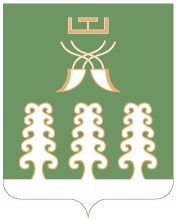 РЕСПУБЛИКА БАШКОРТОСТАНМУНИЦИПАЛЬНЫЙ РАЙОНШАРАНСКИЙ РАЙОНСОВЕТ СЕЛЬСКОГО ПОСЕЛЕНИЯЗИРИКЛИНСКИЙ СЕЛЬСОВЕТ452641, с.Зириклы, ул. Дружбы, 2Тел.  2-54-45,  